DELO NA DALJAVOPRETVARJANJE DOLŽINSKIH ENOTRešitve nalog: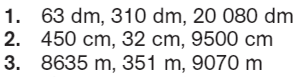 Pretvarjanje enot je pomembna snov zato se bomo ob njej ustavili še nekaj časa. Če meniš, da to pretvarjanje dolžinskih enot dela težave si poglej naslednji videoposnetek:https://www.youtube.com/watch?v=27JFxIQJPD0Bo sedaj lažje?Poskusi rešiti naslednje naloge in jih v pregled pošlji učiteljici na lidija.smej@os-velikapolana.si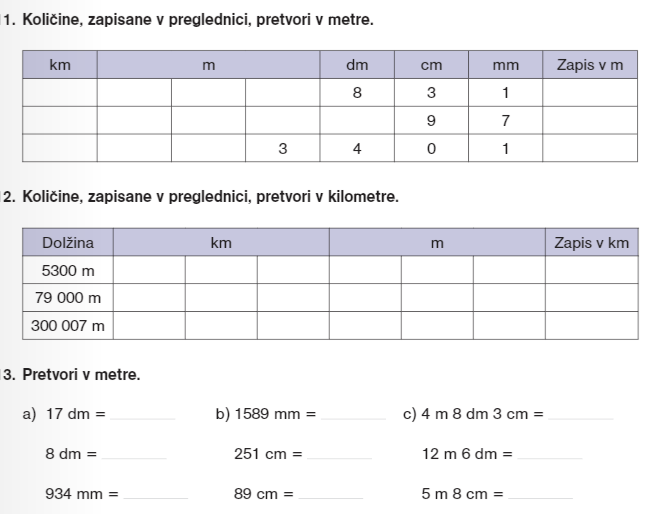 